Этот трудный звук [Р].Ротоцизм у дошкольников и как его избежать?            По установленным нормативам ребёнок к 5-6 годам жизни овладевает правильным звукопроизношением. Однако в современных условиях большое количество детей имеет речевую патологию, в частности, с нарушением произношения отдельных звуков. Наиболее частыми являются нарушения произношения звука [Р].           Если ребёнок до 5 лет не научился произносить звук [Р], значит, есть причины, и эти причины необходимо выяснить и устранить (например, короткая уздечка под языком, слабый напор воздушной струи, вялость кончика языка, неумение распластывать язык), иначе можно получить более сложные дефекты, например, горловое произношение звука[Р].Правильная артикуляция звука [Р] такова:Губы разомкнуты;Зубы сближены на расстояние 4-5 мм;Кончик языка подходит к основанию верхних резцов, напряжён, вибрирует. Язык принимает форму ложечки. Боковые края языка прижаты к верхним коренным зубам. Голосовые складки сомкнуты, вибрируют.Воздушная струя сильная, тёплая, проходит посередине языка.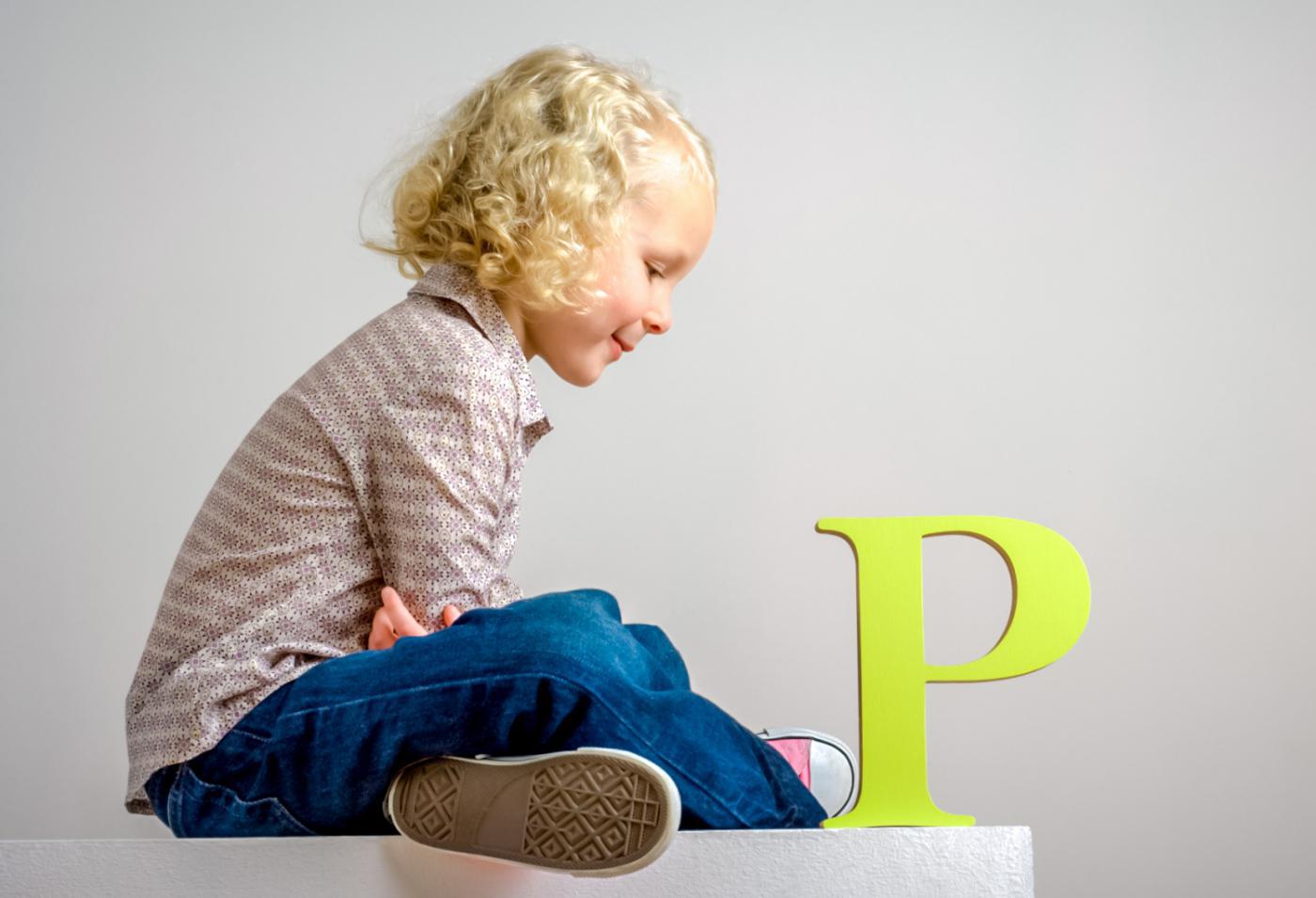 Дыхательная гимнастика          При формировании правильного произношения звука [Р] огромное внимание уделяется выработке определённым образом направленной, достаточно сильной воздушной струи.        Следует помнить о том, что каждое дыхательное упражнение можно проводить только 3-5 раз подряд, чтобы не спровоцировать у малыша головокружение. Не стоит отрабатывать более одного упражнения в день. Пусть малыш ждёт новой игры каждый день.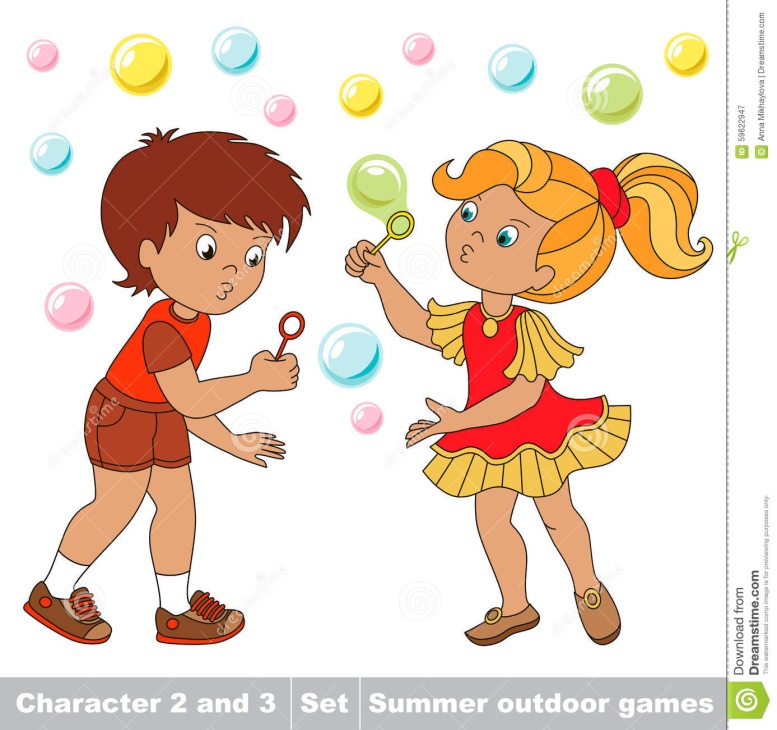          Прежде всего научите ребёнка делать глубокий вдох носом. Затем объясните малышу, что, выполняя упражнения дыхательной гимнастики, он должен вытягивать губы «трубочкой» и дуть в «трубочку», не раздувать щ2ки и не поднимать плечи. Желательно заниматься ежедневно в течение 5-6 минут.        Очень полезно надувать мыльные пузыри и воздушные шары.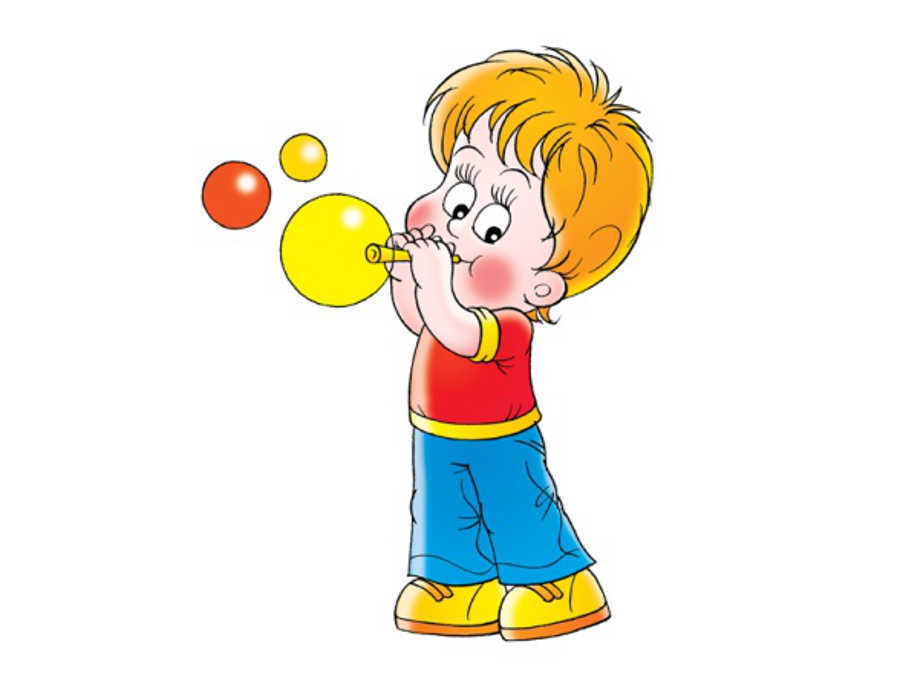 Артикуляционная гимнастика         При подготовке артикуляционного аппарата к постановке звука [Р] необходимо выбирать те упражнения артикуляционной гимнастики, которые способствуют подъёму кончика языка вверх и выработке его вибрации.        Существуют определённые правила выполнения упражнений артикуляционной гимнастики: выполнять сидя перед зеркалом, спина прямая, плечи и шея не напряжены, руки ребёнка лежат на коленях. Важно добиться точности движений губ и языка. Не доводить ребёнка до изнеможения. Если он выражает признаки утомления, занятия следует прекратить.Упражнения: «Индюк», «Грибок», «Маляр», «Лошадка», «Барабанщики», «Гармошечка».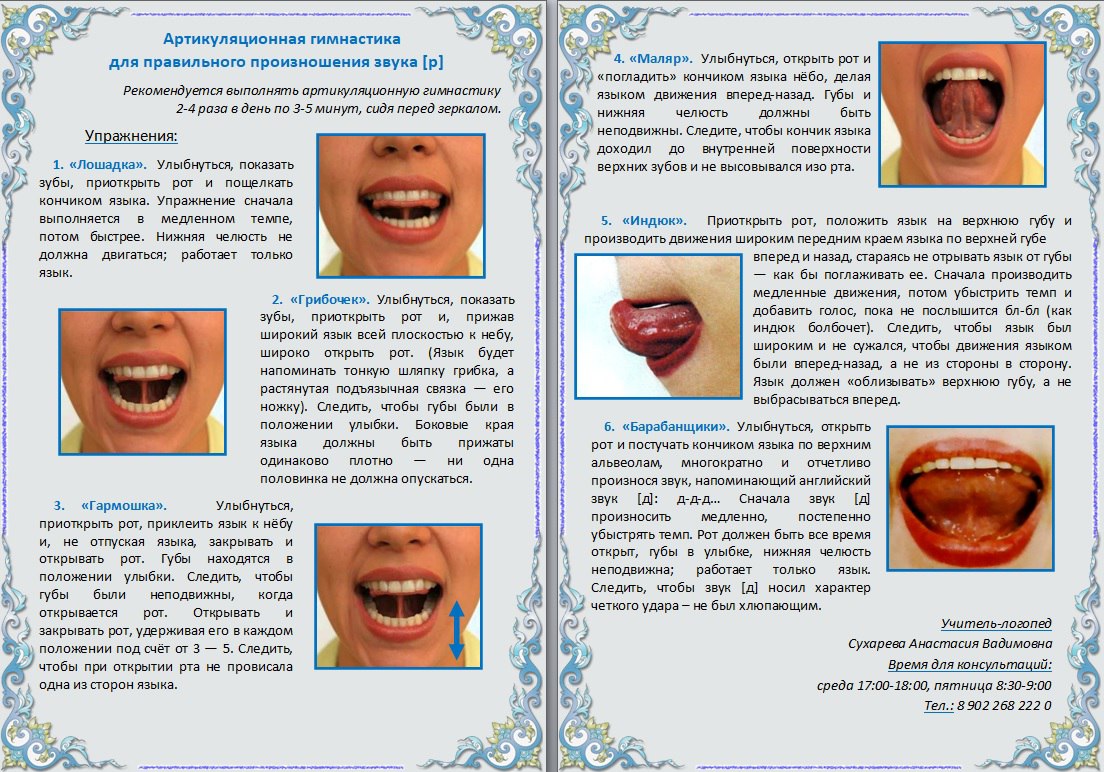 Желаю успехов!!!